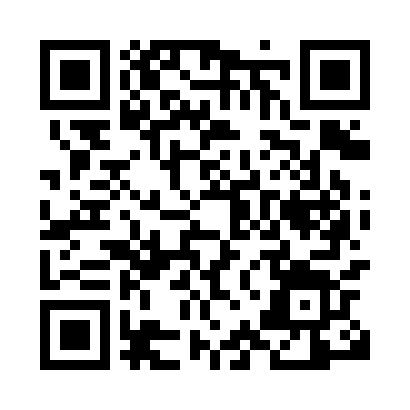 Prayer times for Ahrensmoor, GermanyWed 1 May 2024 - Fri 31 May 2024High Latitude Method: Angle Based RulePrayer Calculation Method: Muslim World LeagueAsar Calculation Method: ShafiPrayer times provided by https://www.salahtimes.comDateDayFajrSunriseDhuhrAsrMaghribIsha1Wed3:065:471:195:248:5211:242Thu3:065:451:195:258:5411:243Fri3:055:431:195:258:5611:254Sat3:045:411:195:268:5811:265Sun3:035:391:195:278:5911:276Mon3:025:371:195:289:0111:277Tue3:025:351:195:289:0311:288Wed3:015:331:195:299:0511:299Thu3:005:321:185:309:0611:2910Fri2:595:301:185:309:0811:3011Sat2:595:281:185:319:1011:3112Sun2:585:261:185:329:1111:3213Mon2:575:251:185:329:1311:3214Tue2:565:231:185:339:1511:3315Wed2:565:211:185:349:1611:3416Thu2:555:201:185:349:1811:3417Fri2:555:181:185:359:2011:3518Sat2:545:171:195:369:2111:3619Sun2:535:151:195:369:2311:3720Mon2:535:141:195:379:2411:3721Tue2:525:121:195:379:2611:3822Wed2:525:111:195:389:2711:3923Thu2:515:101:195:399:2911:3924Fri2:515:081:195:399:3011:4025Sat2:515:071:195:409:3211:4126Sun2:505:061:195:409:3311:4127Mon2:505:051:195:419:3411:4228Tue2:495:041:195:419:3611:4329Wed2:495:031:205:429:3711:4330Thu2:495:021:205:429:3811:4431Fri2:485:011:205:439:3911:44